What is もんよう?1.  What are these? Circle the correct words to describe the patterns below.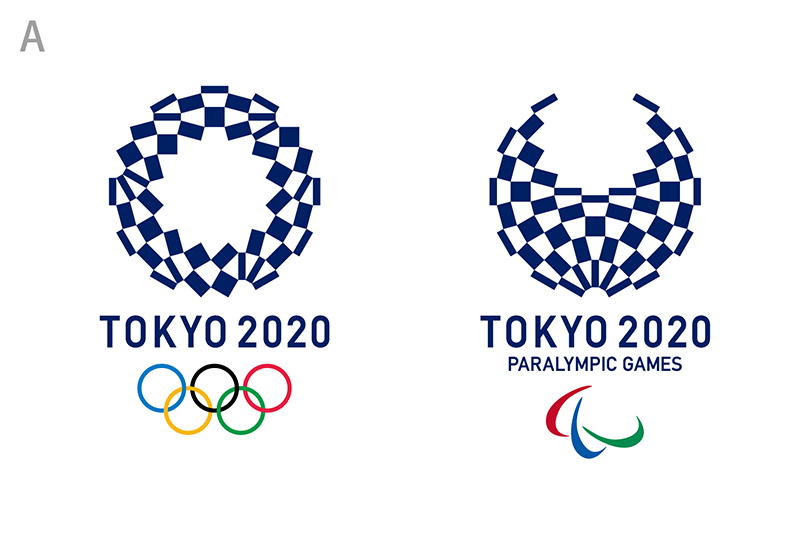 2.  What is this pattern below called in your culture?  What is this pattern often used for? Write the answers in the box.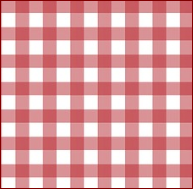 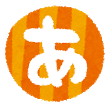 